.Intro: 32 Counts, weight on left – Start on word ‘Stars’[1 – 8]		FORWARD, ROCK, BACK, HOLD, SHUFFLE BACK, BACK, ROCK[9 – 16]		KICK, BALL, CHANGE, STEP, PADDLE, WEAVE ¼[17 – 24]		STEP, PIVOT, SHUFFLE FORWARD, ½, ½, ¼, SHUFFLE[25 – 32]		SAILOR, SAILOR, TOUCH, TOUCH, HEEL, HEEL[33 – 40]		FORWARD, ROCK, ½, ½, COASTER, WALK, WALK[41 – 48]		SIDE, BEHIND, SIDE, CROSS SHUFFLE, CROSS, HOLD, TWIST ¼, TWIST ¼[49 – 56]		FORWARD, ROCK, ½ TURN, SHUFFLE, PADDLE, CROSS SAMBA[57 – 64]		CROSS, TOUCH, CROSS, TOUCH, FORWARD, ROCK, FULL TURN TRIPLETag/Restarts:	On wall 2 & 6 dance to count 30& then Step forward R, Turn ¼ left step L to left (paddle)Then Restart danceFree to be copied provided no changes are made to the original choreography.Cathy Breed – 0414 951 207 - c.breed@bigpond.comHeaven Help Me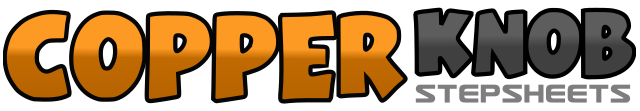 .......Count:64Wall:2Level:Intermediate.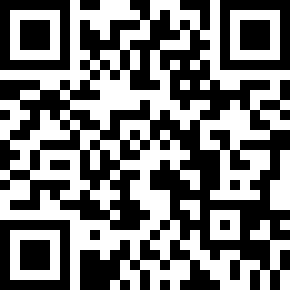 Choreographer:Elizabeth Bocci (AUS) & Cathy Breed (AUS) - July 2017Elizabeth Bocci (AUS) & Cathy Breed (AUS) - July 2017Elizabeth Bocci (AUS) & Cathy Breed (AUS) - July 2017Elizabeth Bocci (AUS) & Cathy Breed (AUS) - July 2017Elizabeth Bocci (AUS) & Cathy Breed (AUS) - July 2017.Music:Heaven Help Me - Rob Thomas : (Album: The Great Unknown - iTunes - 3:21)Heaven Help Me - Rob Thomas : (Album: The Great Unknown - iTunes - 3:21)Heaven Help Me - Rob Thomas : (Album: The Great Unknown - iTunes - 3:21)Heaven Help Me - Rob Thomas : (Album: The Great Unknown - iTunes - 3:21)Heaven Help Me - Rob Thomas : (Album: The Great Unknown - iTunes - 3:21)........1-2-3-4Step R forward, Rock/Recover onto L, Step back onto R, Hold5&6Step L back, Step R beside L, Step L back (shuffle)7-8Step R back, Rock/Recover onto L	- 121&2Kick R Forward, Step R beside L, Step L beside R3-4Step R Forward, Turn ¼ left step L to left (paddle)5-6-7-8Step R over left, Step L to left, Step R behind left, Turn ¼ left step L forward - 61-2Step R forward, Turn ½ left step L forward3&4Step R forward, Step L beside right, Step R forward (shuffle)5-6Turn ½ right step L back, Turn ½ right step R forward7&8Turn ¼ right step L to left, Step R beside left, Step L to left (side shuffle) -  31&2Step R behind left, Step L to left, Step R to right (sailor)3&4Step L behind right, Step R to right, Step L to left (sailor)5&6&Touch R to right, Step right beside L, Touch L to left, Step left beside R7&8&Touch R heel forward, Step right beside L, Touch L heel forward, Step left beside R - 31-2Step R forward, Rock/Recover onto L3-4Turn ½ right step R forward, Turn ½ right step L back5&6Step R back, Step L beside right, Step R forward (coaster)7-8Step L forward, Step R forward - 31-2&Step L to left, Step R behind left, Step L to left3&4Step R across left, Step L to left, Step R across left (cross shuffle)&5-6Step L to left, Step R across left, Hold7-8Twist ¼ left weight on L, Twist ¼ right weight on R - 31-2Step L forward, Rock/Recover onto R3&4Turn ½ left step L forward, Step R beside left, Step L forward (shuffle)5-6Step forward R, Turn ¼ left step L to left (paddle)7&8Step R across L, Step L to left, Step R to right (samba cross) - 61-2Step L across right, Touch R to right3-4Step R across left, Touch L to left5-6Step L forward, Rock/Recover onto R7&8Turn ½ left step L beside right, Step R beside left, Turn ½ left step L slightly forward (optional coaster) - 6